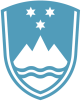 Statement bythe Republic of Sloveniaat the39th Session of the UPR Working Group – Review of EswatiniGeneva, 8 November 2021Madame President,Slovenia wishes to commend the delegation of Eswatini for the national report, its presentation today and the commitment to the UPR process.Slovenia would like to recommend:to revoke the decree banning political parties, allow the registration and operation of political parties;to implement commitments made at the Nairobi Summit on ICPD25 to deliver quality health services, in particular maternal and neonatal care services at all levels of care by improving the supply-chain management for reproductive health commodities in both public and private health facilities.We welcome efforts to combat discrimination against women that were undertaken since the second UPR cycle, in particular the adoption of the Sexual Offences and Domestic Violence Act (SODVA), however we note as well that better implementation of this Act is needed.At the same time, Slovenia remains concerned that the rights to freedom of expression, association and peaceful assembly remain restricted, including rights related to forming and participating in political parties, which results in political parties still not being allowed to register.Thank you.